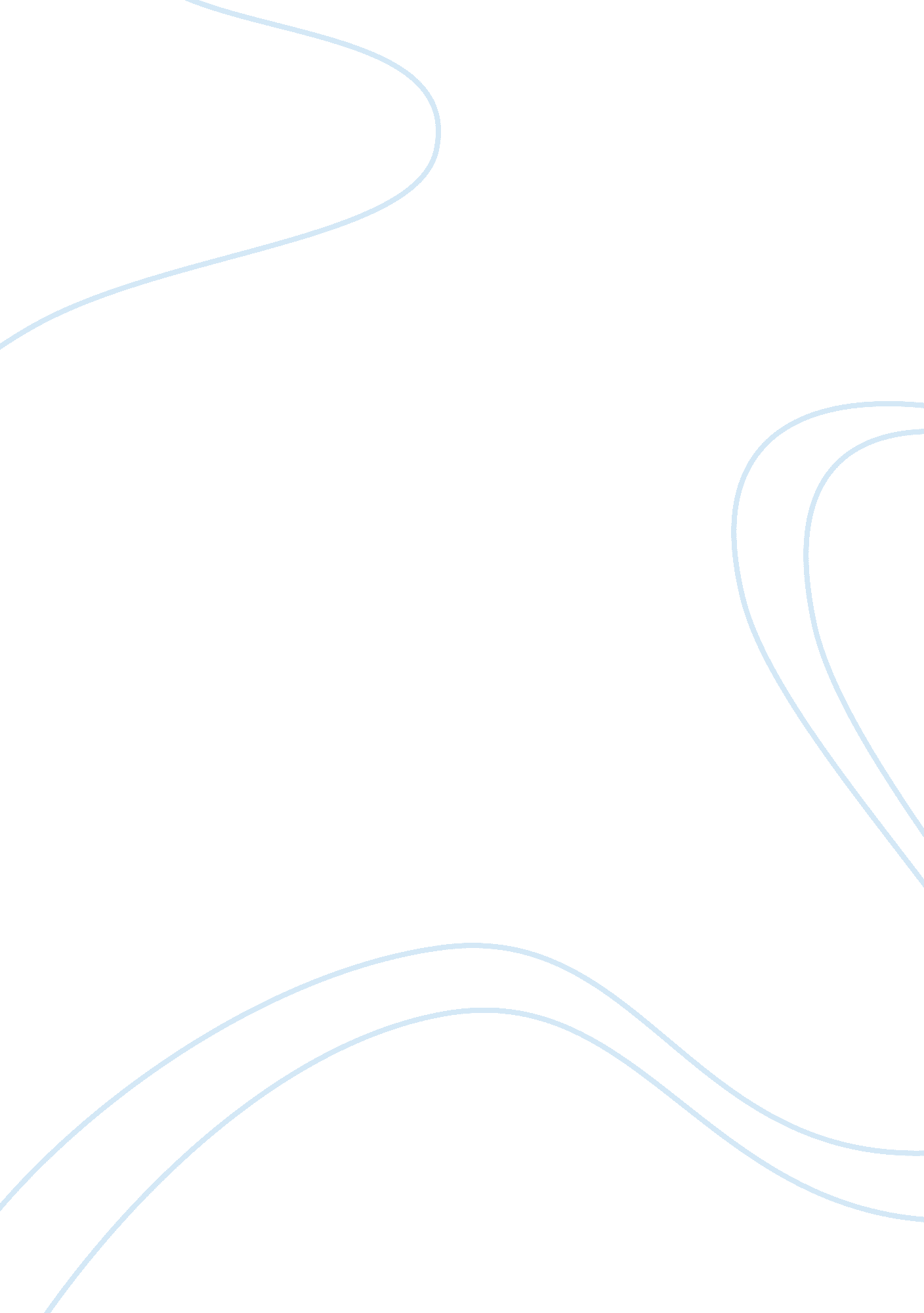 Case study on executive shirt companyBusiness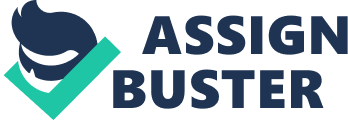 Determinig Motivation level of Bank Employees: A study of selected commercial Banks in Bangladesh QUESTIONNAIRE Name of the Respondent: Name of the Bank: Designation: Desk: Gender: Age: Please put tick mark how much you agree each of the following statements, where 1= Fully satis fied, 2= Satisfied, 3= Moderately Satisfied, 4= Dissatisfied, 5= Strongly dissatisfied. | Internal Environment S | Q. | 1 | 2 | 3 | 4 | 5 | 1 | What you feel about present Physical environment? | | | | | 2 | Interpersonal relationship among co-workers & subordinates | | | | | | 3 | Pressure of the management over the bank employees | | | | | | 4 | workload | | | | | | 5 | Relationship with immediate bosses | | | | | | 6 | Logistic support | | | | | | 7 | Pressure from large clients | | | | | | 2. Working Procedure S | Q. 1 | 2 | 3 | 4 | 5 | 1 | Working procedure followed by the Bank | | | | | | 2 | Repetitive Task performed by the employees | | | | | | Promotion and Transfer S | Q. | 1 | 2 | 3 | 4 | 5 | 1 | Promotion policy of the Bank is sound & realistic | | | | | | 2 | Bank implements promotion policy regularly without any bias | | | | | | 3 | Bank provides early promotion for the excellent performer | | | | | 4 | Bank does not frequently transfer the employees. | | | | | | 4. Career Planning and development S | Q. | 1 | 2 | 3 | 4 | 5 | 1 | Is the career path offered by the Bank realistic & motivating? | | | | | | 2 | Does the Bank provide traning facilities for their career development? | | | | | | 5. Financial Benefits. S | Q. | 1 | 2 | 3 | 4 | 5 | | Salary structure | | | | | | 2 | Other Financial benefits | | | | | | 3 | End of service benefits | | | | | | 6. Job Security S | Q. | 1 | 2 | 3 | 4 | 5 | 1 | Do the employees feel secured regarding their job in the Bank? | | | | | | 2 | Are the employees victim for no fault of their own? | | | | | | Recruitment S | Q. 1 | 2 | 3 | 4 | 5 | 1 | Does the Bank follow recruitment policy fairly to recruit employee? | | | | | | 8. Leave S | Q. | 1 | 2 | 3 | 4 | 5 | 1 | Leave policy of the Bank is maintained witout any bias | | | | | | 9. Recognition S | Q. | 1 | 2 | 3 | 4 | 5 | 1 | Does the managenent recognition for good works | | | | | | THANKS FOR YOUR COOPERATION 